В помощь руководителю школьных методических объединений Аналитический  отчет о  самоаудите учебно-методической деятельности  ШМО учителей биологии,  географии и химии за 2019-2020уч.год1.Анализ обеспечения условий реализации профессиональной деятельности  педагогов Исходя из анализа прошлого учебного года, перед методическими объединениями были поставлены следующие задачи:Эффективное использование образовательных и воспитательных методик и технологий, связанных с внедрением новых образовательных стандартов на основе системно- деятельностного подхода.Обеспечить профессиональный, культурный и творческий рост членов МО в условиях введения ФГОС ООО;Обобщить положительный педагогический опыт работы, осуществить обмен опытом успешной педагогической деятельности;Повышать качество образования и повышать интерес к естественнонаучным дисциплинам, используя технологию развивающего обучения, критического мышления; Продолжить работу с детьми, имеющими повышенные интеллектуальные и творческие способности. Совершенствование форм и методов научно-исследовательской деятельности учащихся                                                                                                                  Тема методической работы  МБОУ «Чинарской СОШ №1» «Развитие профессиональной компетентности педагога как фактор повышения качества образования в условиях реализации ФГОС общего образования »Аналитическая деятельность:                                                                                                                                                                                                                                                                               - мониторинг методических потребностей педагогов, создание базы данных о педагогических работниках;                                                                                                           -  анализ результатов методической работы, выявление затруднений дидактического и методического    характера;                                                                                             - изучение, обобщение и распространение  педагогического опыта.          Информационная деятельность:	                                                                                                                                                                                                                                              - формирование банка педагогической информации;                                                                                                                                                                                                                              -информирование о новинках педагогической, психологической, методической литературы;                                                                                                                                        - информирование об опыте инновационной деятельности,  о новых направлениях в развитии образования;                Организационно-методическая деятельность:                                                                                                                                                                                                                                   -  оказание помощи в подготовке к аттестации и в межкурсовой период, планирование повышения   квалификации;  - разработка программ элективных курсов; - организация методического сопровождения  профильного обучения; - организация педагогических чтений, семинаров, научно-практических конференций, конкурсов педагогического мастерства;- организация взаимодействия различных методических структур.  Консультационная деятельность:- организация консультационной работы, популяризация результатов новейших педагогических и психологических исследований;- консультирование родителей по вопросам обучения и воспитания детей.- Повышение качества преподавания.- Повышение качества обучения.- Совершенствование педагогического мастерства учителей.- Совершенствование воспитательного процесса1.а  Анализ кадрового состава  ШМО учителей биологии, географии и химииКеримова З.Р. учитель биологии, стаж работы  31 год, высшая категория, ветеран труда.Меджидова У.Р. учитель географии, стаж работы 28 лет, высшая категория.Шахбанов Ю.Р. учитель химии, стаж работы 27 лет, высшая категория 1.б.Состояние учебно-методического и материально-технического обеспечения   преподавания предметов:Основным ориентиром в определении содержания и форм учебного процесса по истории и обществознанию остаются Государственные образовательные стандарты, инструментом для реализации которых являются Федеральные примерные программы, разработанные для ОУ РФ. В школе имеется  кабинет  биологии, географии и химии. Все кабинеты паспортизированные.   Кабинеты обеспечивают организацию и проведение всех видов деятельности обучающихся. Материальная и техническая база соответствует действующим санитарным и противопожарным правилам и нормам, а также техническим и финансовыми  нормативам, установленным для обслуживания  этих кабинетов Учебное помещение рассчитано на использование проектора с потолочным креплением, имеет соответствующий экран  и возможность затемнения. Материально-техническое оснащение образовательного процесса обеспечивает возможность:	- реализации индивидуальных образовательных планов обучающихся, осуществления их самостоятельной образовательной деятельности;- включения обучающихся в проектную и учебно-исследовательскую деятельность.Имеется библиотечный фонд книг, учебно-методическа-я литература,  учебная мебель, наглядные пособия, карты1.1.Программное, научно-методическое обеспечение образовательного процесса:Учителя обеспечены образовательными программами. При личных беседах была выявлена потребность учителей в программно-методическом обеспечении.Не все вопросы решены. Повышение уровня профессиональной компетенции учителей МО в условиях перехода на ФГОС ООО осуществлялось также через курсовую систему повышения квалификации. По всем преподаваемым предметам были составлены Дорожная карта по  подготовке к  государственной итоговой аттестации по  образовательным программам основного общего и среднего общего образования .1.2. Информационное обеспечение:-Все учителя МО владеют компьютерными технологиями,  используют ИКТ на урокахЗадачи:- продолжить комплектование методической библиотеки, каталога Интернет-ресурсов;- создать банк цифровых образовательных ресурсов, учебно-методических, программных материалов, передового педагогического опыта; - предложить учителям пройти кусы по ИКТ при кабинете информатики школы .2.Мониторинг процесса и результатов профессиональной деятельности педагогов.Исходя из анализа прошлого учебного года перед методическим объединением  были поставлены следующие задачи:                                              1.Работу МО учителей биологии, географии и химии строить в соответствии с требованиями Концепции  развития образования .                                                                                                                                                                                                                2.Систематически и последовательно вести  работу по  подготовке к ОГЭ и  ЕГЭ. Стремиться  к созданию прочной  базы умений  и навыков  учащихся, необходимых  для успешной сдачи ОГЭ  и  ЕГЭ.3.В работе руководствоваться государственными стандартами основной общеобразовательной школы. 4.Создание информационно-методической и материальной обеспеченности учебного процесса.5.Организовать повышение образования учителей на  основе тем и планов самообразования. 6.Внедрение проблемно-поисковых технологий на уроках  биологии, химии, географии.В результате были изучены документы ФГОС основного общего образования, повышение качества знаний учащихся, учителя знакомятся  и изучают передовые педагогические технологии и приемы, используют  отдельные элементы и приемы на уроках биологии, географии и химии. Шире используется ИКТ в образовательном процессе, проводится планомерная работа с одаренными и слабоуспевающими детьми.                                                                   3.Повышение профессиональной компетентности педагогических кадров.Все учителя естественных и общественных наук  регулярно проходят курсовую подготовку, что способствует успешному решению многообразных проблем образовательного процесса: систематическая корректировка и своевременное обновление учебно-воспитательного процесса, совершенствование методов и форм обучения, освоение образовательных технологий.  Задачи:- разработать рекомендации по подготовке учителей к переходу на ФГОС ООО;- рекомендовать учителям прохождение курсовой подготовки по проблеме ФГОС;- разработать рекомендации по содержанию работы МО в свете новых требований3.1.Реализация системы мероприятий, направленных на повышение уровня профессиональной компетентности учителей:Развитие мастерства педагога, его профессиональной компетентности находится в руках самого педагога, и именно он становится тем, кто осмысленно регулирует свое самообразование. Работа над методической темой является важным моментом в профессиональном росте педагогов. Характерная особенность процесса работы над методической темой – осознанность, системность, добровольность, научность, самостоятельный анализ своего труда. В результате работы над методической темой формируется индивидуальный план, намечается определенная система работы по решению наиболее значимой на данном этапе задачи, происходит осмысление своего профессионального опыта. Теоретическое осмысление опыта на уровне структурированных, обобщенных знаний, становящихся способом деятельности, является механизмом саморазвития. Осознание своего опыта на уровне теории и практики, понимание различных подходов к образованию и выбор методов, требуют от педагога собственной педагогической позиции, то есть методологической компетентности.    Учителя естественных предметов проводят анализ собственной деятельности с учетом школьной методической темы, определяя сильные и слабые стороны своей профессиональной деятельности. 3.2 Анализ использования современных образовательных технологий:Педагоги ШМО естественных и общественных  наук  широко используют ИКТ на своих уроках. Учителями собран большой фактический материал: презентации, видеофрагменты, анимации, а также они используют электронные учебники, электронные энциклопедии, атласы и различные виды компьютерного тестирования.  В итоге отмечу, использование электронных средств обучения на уроках способствует реализации принципа наглядности в обучении и значительно увеличивает доступность объяснений, что будет достигнуто обеспечением достаточного количества разнообразного информационно-наглядного материала. При этом объекты набора сочетают простоту использования всех элементов электронных средств обучения на уроках с высоким уровнем интерактивности. На методических совещаниях ШМО проводятся лекции, педагогические чтения, а также мастер-классы, проводится работа в творческих группах.3.3. Реализация системы индивидуального и группового консультирования:Индивидуальное консультирование проводят учителя с большим педагогическим стажем, а также учителя, хорошо владеющие навыками работы на компьютере. Индивидуальные консультации проводятся с одаренными детьми при подготовке к олимпиадам и другим различным конкурсам, групповые консультации проводят при подготовке к ЕГЭ.3.4.Оказание методической помощи по выявленным проблемам при посещении уроков:Молодым и вновь прибывшим учителям оказывалась помощь при составлении календарно-тематического и поурочного планирования. При подготовке к уроку  обращалось внимание учителей на организацию дифференцированной работы. Учителям, работающим в 9-11  классах, была организована помощь в накоплении КИМов, тестов. 4.Организационно-методическая деятельность.1.Формирование методической культуры педагогов как средства повышения качества образования.2.Создать режим потребностей в презентации педагогами своих успехов через проведение открытых уроков с использованием современных педагогических технологий.3. Обеспечить переход на новые образовательные стандарты.Для их достижения осуществлена следующая деятельность: методические совещания, декадник наук, методические дни, предметные недели, творческие группы по внедрению инновационных технологий, теоретические семинары, семинары-практикумы, методические выставки в библиотеке школы и на школьном стенде. Были проведены семинары по изучению и внедрению документов ФГОС. Была проведена методическая неделя во время, которой учителями ШМО были даны открытые уроки и внеклассные мероприятия                           4.1. Профилактика неуспешности:Развитие одаренных учителей:4.3.Развитие одаренности обучающихся:5.Выявленные проблемы, задачи и основные мероприятия по их реализации на следующий учебный годПроанализировав состояние работы методического объединения учителей биологии, географии и химии за 2019-220учебный год, можно сделать следующие выводы:              	1.Работу учителей МО в 2019-2020 учебном году признать удовлетворительной.                                                                                                                     2.Проводится работа по повышению квалификации педагогов.                                            3.Качество знаний учащихся и степень обученности находятся на среднем уровне и требуют систематической работы и контроля.                                                                                                                                       Задачи МО на 2020-2021 учебный годПродолжить изучение здоровье сберегающих технологий с целью внедрения их в практику.Каждому учителю стремиться к углубленному самообразованию.Организовать работу со слабоуспевающими учащимися.Организовать работу с одаренными учащимися.Стремиться к высокой оценке деятельности учителя на уроке.Улучшить качество подготовки к Единым Государственным Экзаменам, включать в урок как можно больше заданий из ОГЭ И ЕГЭ.Улучшить работу по подготовке к школьным и районным Олимпиадам.Уделить особое внимание исследовательской работе по предметамТаблицы предназначены  для  руководителей ШМО 
учителей  биологии, географии и химии МБОУ «Чинарскаяя СОШ №1» Приложение №1                                              Успеваемость за  2019-2020 уч.год.  Предмет  Химия                                                    Успеваемость за  2019-2020 уч.год.  Предмет  Биология                                                            Успеваемость за  2019-2020 уч.год.  Предмет  География        Показатели среднего бала ЕГЭ  по предметам:Итоги ОГЭ за последние три годаДинамика участия за три года в городских , республиканских ,  зональных, всероссийских олимпиадах конкурсах, конференцияхПредметы__________________Творческая активность педагоговУчастие педагогов в конкурсах, проектах.Участие педагогов в мероприятиях (семинары, конференции, педчтения, образовательные проекты, вебинары и т.д.)Мероприятия, организованные педагогами Разработка методических материаловПубликации педагогов, членов МО, отражающие опыт работы школыНаграждение педагогов, членов МО грамотами и званиями в текущем году7.Обобщение педагогического опыта в школе, городе, республика, зона, РоссияПовышение квалификации   и аттестации за учебный год( с получением удостоверения)  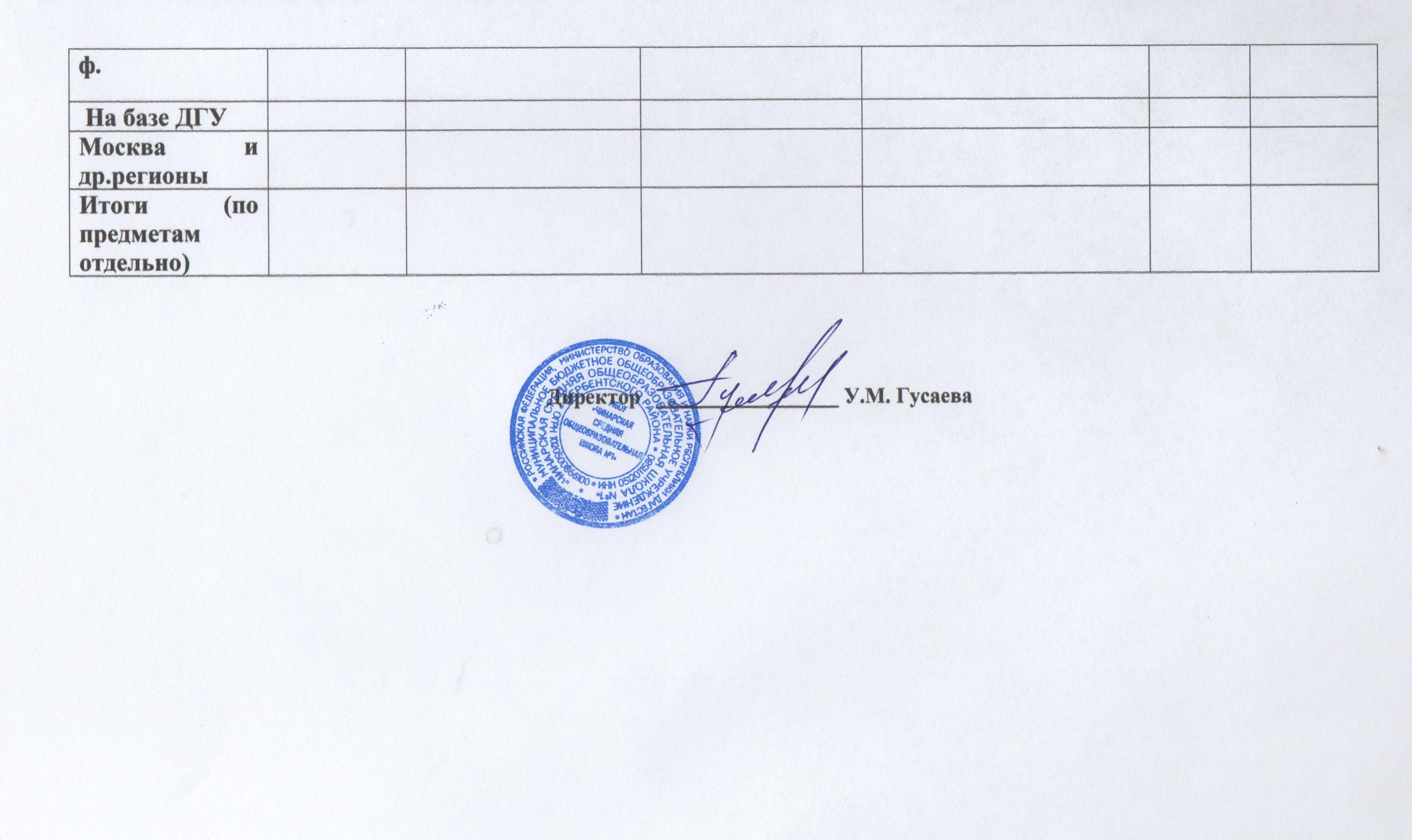 Классы                                             2019 /2020 учебный год                                             2019 /2020 учебный год                                             2019 /2020 учебный годКлассыУспеваемостьКачество     %Ср. балл      8100633,8     9  10049,53,75Всего 5-9100563,8     10100683.9     11100724.1 Всего 10-11 кл.100704.0Всего  по школе100633.9Классы                                             2019 /2020 учебный год                                             2019 /2020 учебный год                                             2019 /2020 учебный годКлассыУспеваемость        %Качество     %Ср. балл      5100754.1      6100804.1      7100743.9      8100753.9     9  100824.2Всего 5-9100774.0     10100784.1     11100884.3 Всего 10-11 кл.100834.2Всего  по школе100804.1Классы                                             2019 /2020 учебный год                                             2019 /2020 учебный год                                             2019 /2020 учебный годКлассыУспеваемость        %Качество     %Ср. балл      5100603.9      6100674.0      7100713.9      8100674.0     9  100633.9Всего 5-9100663.9     10100774.1     11100934.5 Всего 10-11 кл.100854.3Всего  по школе100754.1№ПредметСр.бал по школе2017Ср.балл 2017г по респСр.балл2018г по школеСр.балл по району2018гСр.балл(по рес.)2018Ср.балл 2019 по школеСр.бал по району2019Ср.бал по респуб.2019 г1Русский язык55565960602Матем(проф)34334045513Физика40404142434Химия456344466744465Информатика40434327606Биология443242465743477история43244143438география35--37396050419Англ.язык547054674110Обществознание444144424411Литература4358475945Предмет___2016-2017_учебный год___2016-2017_учебный год___2016-2017_учебный год______2017____/___2018______учебный год______2017____/___2018______учебный год______2017____/___2018______учебный год______2018___/___2019_____учебный год______2018___/___2019_____учебный год______2018___/___2019_____учебный годПредметКол.уч-сяКачество     %Ср. баллКол.уч.Качество     %Ср. баллКол.уч-сяКачество     %Ср. балл  биология27743591729 география226826771540   химия4100580475Учебные годаКоличество   участников,фио                       ФИО и        количество   победителей   по уровням                       ФИО и        количество   победителей   по уровням                       ФИО и        количество   победителей   по уровням                       ФИО и        количество   победителей   по уровнямУчебные годаКоличество   участников,фиоШкольный (ФИО)Городской (ФИО)Республиканский (ФИО)Зональный/Всероссийский     (ФИО)                                     Олимпиады                                     Олимпиады                                     Олимпиады                                     Олимпиады                                Интеллектуальные конкурсы                                Интеллектуальные конкурсы                                Интеллектуальные конкурсы                                Интеллектуальные конкурсы                                    Творческие конкурсы                                    Творческие конкурсы                                    Творческие конкурсы                                    Творческие конкурсы                                   Спортивные конкурсы                                   Спортивные конкурсы                                   Спортивные конкурсыСтатусНазвание конкурса, проекта                Ф.И.О.  участникаМестоСтатусФ.И.О. участника Название мероприятияФорма участияСтатусФ.И.О.  организатора Название мероприятияДата Ф.И.О. учителя Название методического продукта                   Цель  СрокиФ.И.О.  автора Название  статьи, брошюрыИздательство ДатаСтатусФ.И.О. награжденногоНазвание наградыЗа  что награжденкогдаШколаРайонГородРеспубликаРоссияФ.И.О.  учителя (название творческой группы)Название предмета МО, кафедрыТема, по которой обобщался опыт, методика работы, и др. Формы и уровни трансляции передового опытаГод обобщения Молодые специалистыФио, кол-во Молодые специалистыФио, кол-во Учителя  ( ФИО , количество  по  предметам) Учителя  ( ФИО , количество  по  предметам)       ВетераныФИО,кол-во       ВетераныФИО,кол-воПрошли Не прошлиПрошли Не прошлиПрошлиНе прошлиКурсыАттестацияКурсыАттестацияКурсыаттестацияНа базе ДГПУ На базе ДИРОМахачкал.центрповышквали